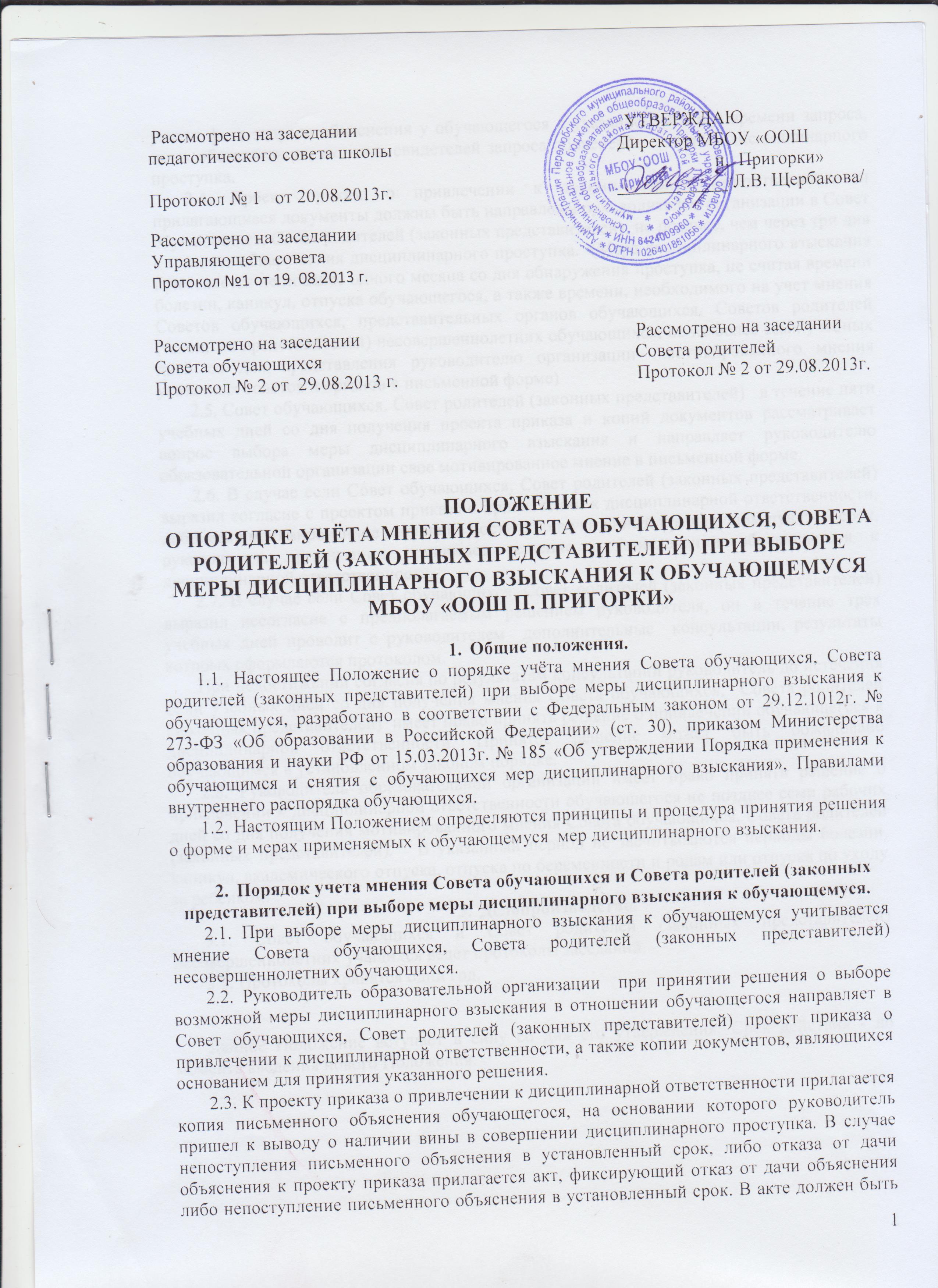 ПОЛОЖЕНИЕ О ПОРЯДКЕ УЧЁТА МНЕНИЯ СОВЕТА ОБУЧАЮЩИХСЯ, СОВЕТА РОДИТЕЛЕЙ (ЗАКОННЫХ ПРЕДСТАВИТЕЛЕЙ) ПРИ ВЫБОРЕ МЕРЫ ДИСЦИПЛИНАРНОГО ВЗЫСКАНИЯ К ОБУЧАЮЩЕМУСЯМБОУ «ООШ П. ПРИГОРКИ»Общие положения.1.1. Настоящее Положение о порядке учёта мнения Совета обучающихся, Совета родителей (законных представителей) при выборе меры дисциплинарного взыскания к обучающемуся, разработано в соответствии с Федеральным законом от 29.12.1012г. № 273-ФЗ «Об образовании в Российской Федерации» (ст. 30), приказом Министерства образования и науки РФ от 15.03.2013г. № 185 «Об утверждении Порядка применения к обучающимся и снятия с обучающихся мер дисциплинарного взыскания», Правилами внутреннего распорядка обучающихся.1.2. Настоящим Положением определяются принципы и процедура принятия решения о форме и мерах применяемых к обучающемуся  мер дисциплинарного взыскания.Порядок учета мнения Совета обучающихся и Совета родителей (законных представителей) при выборе меры дисциплинарного взыскания к обучающемуся.2.1. При выборе меры дисциплинарного взыскания к обучающемуся учитывается мнение Совета обучающихся, Совета родителей (законных представителей) несовершеннолетних обучающихся.2.2. Руководитель образовательной организации  при принятии решения о выборе возможной меры дисциплинарного взыскания в отношении обучающегося направляет в Совет обучающихся, Совет родителей (законных представителей) проект приказа о привлечении к дисциплинарной ответственности, а также копии документов, являющихся основанием для принятия указанного решения.2.3. К проекту приказа о привлечении к дисциплинарной ответственности прилагается копия письменного объяснения обучающегося, на основании которого руководитель пришел к выводу о наличии вины в совершении дисциплинарного проступка. В случае непоступления письменного объяснения в установленный срок, либо отказа от дачи объяснения к проекту приказа прилагается акт, фиксирующий отказ от дачи объяснения либо непоступление письменного объяснения в установленный срок. В акте должен быть указан факт запроса объяснения у обучающегося с указанием места и времени запроса, иных обстоятельств, включая свидетелей запроса объяснения по факту дисциплинарного проступка.2.4. Проект приказа о привлечении к дисциплинарной ответственности и прилагающиеся документы должны быть направлены руководителем организации в Совет обучающихся, Совет родителей (законных представителей)  не позднее, чем через три дня с момента обнаружения дисциплинарного проступка.  (Мера дисциплинарного взыскания применяется не позднее одного месяца со дня обнаружения проступка, не считая времени болезни, каникул, отпуска обучающегося, а также времени, необходимого на учет мнения Советов обучающихся, представительных органов обучающихся, Советов родителей (законных представителей) несовершеннолетних обучающихся, но не более семи учебных дней со дня представления руководителю организации  мотивированного мнения указанных советов и органов в письменной форме)2.5. Совет обучающихся, Совет родителей (законных представителей)   в течение пяти учебных дней со дня получения проекта приказа и копий документов рассматривает вопрос выбора меры дисциплинарного взыскания и направляет руководителю образовательной организации свое мотивированное мнение в письменной форме.2.6. В случае если Совет обучающихся, Совет родителей (законных представителей)   выразил согласие с проектом приказа о привлечении к дисциплинарной ответственности, либо  если мотивированное мнение не поступило в указанный предыдущим пунктом срок, руководитель организации принимает решение о привлечении обучающегося к дисциплинарной ответственности.2.7. В случае если Совет обучающихся, Совет родителей (законных представителей)   выразил несогласие с предполагаемым решением руководителя, он в течение трех учебных дней проводит с руководителем  дополнительные  консультации, результаты  которых оформляются протоколом.При недостижении согласия по результатам консультаций руководитель до истечения семи учебных дней со дня получения мнения Совета обучающихся,  Совета родителей (законных представителей)  имеет право принять решение о привлечении обучающегося к дисциплинарной ответственности. Принятое решение может быть обжаловано обучающимся в установленном законом порядке.2.8. Руководитель образовательной организации имеет право принять решение о привлечении к дисциплинарной ответственности обучающегося не позднее семи рабочих дней со дня получения мотивированного мнения Совета обучающихся, Совета родителей (законных представителей).   В указанный период не засчитываются периоды болезни, каникул, академического отпуска, отпуска по беременности и родам или отпуска по уходу за ребенком.Делопроизводство.3.1. Совет обучающихся и Совет родителей (законных представителей) несовершеннолетних учащихся ведет протоколы заседаний. 3.2. Протоколы хранятся один год.Данное Положение вступает в силу со дня его утверждения. Срок действия - до момента введения нового Положения. 